FM 4 mars 2021Prise de contactze hebben me dat gezegd: ils m’ont dit (à moi)toutes les deux minutesTerminologieStructures d’accueil pour personnes âgées – Le français et les soins de santéhttps://hlrnet.com/sites/fss/?p=3603Erreurs fréquenteshttps://hlrnet.com/ex/erreursfrequentes.htmplutôt = eerder (préférenceplus ou moinssavoir – pouvoir – savoir faire – Le français et les soins de santéhttps://hlrnet.com/sites/fss/?p=86Je me suis cassé le bras (=mon bras)je me suis lavé les cheveuxune fourmiavoir les fourmis dans les jambesça fourmille = bcp de mondeRelations humaines et réactions: mots de communication infirmière - dérivation de mots (verbe >< substantif)https://hlrnet.com/ex/relreac-d%E9rivation.htmLes maladieshttps://hlrnet.com/sites/fss/?p=3559Les objets connectés modifient-ils nos rapports à la Santé ? – Le français et les soins de santéhttps://hlrnet.com/sites/fss/?p=3584Régime méditerranéen : bénéfique si on ne fait pas trop d’écarts – Le français et les soins de santéhttps://hlrnet.com/sites/fss/?p=3469un atout = een troefinfographie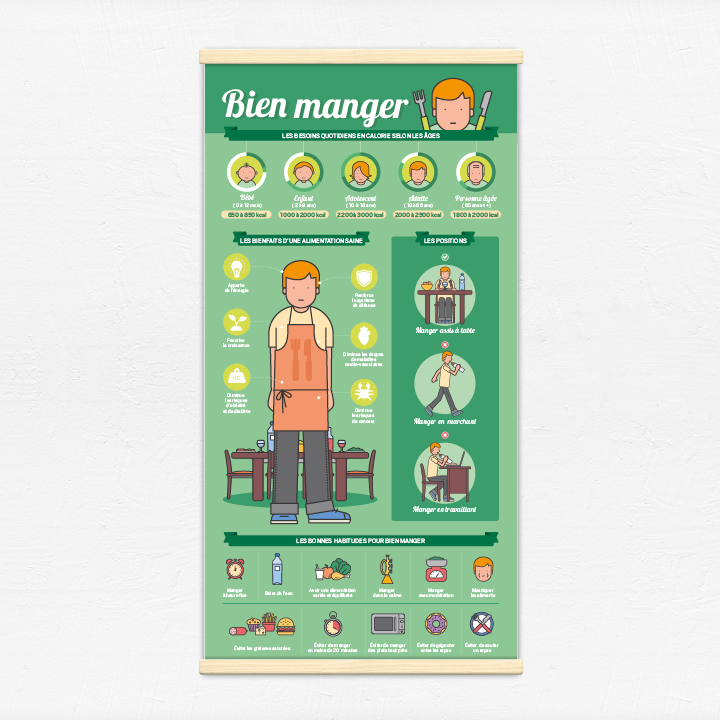 druiven – des raisinsrozijnen – des raisins secsLes temps du passé causes d’un accidentévolutionsimparfait / passé composé – Le français et les soins de santéhttps://hlrnet.com/sites/fss/?p=1180 https://www.francaisfacile.com/exercices/exercice-francais-2/exercice-francais-10071.phpDEMAINLe milieu vitalville / village + maisonprofession